Протокол сдачи норм физкультурно-спортивного комплекса «ГТО» МБДОУ №15 Курагинский детский сад. Подготовительные группы, инструктор по ФК Зорин А.А. 25.05.2021г.Мальчики (7 лет)Девочки (7 лет)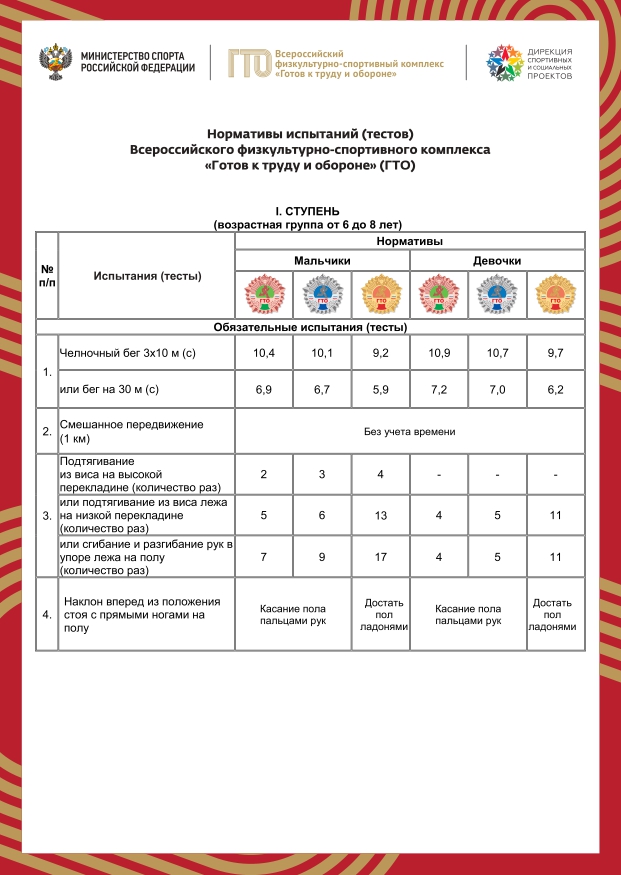 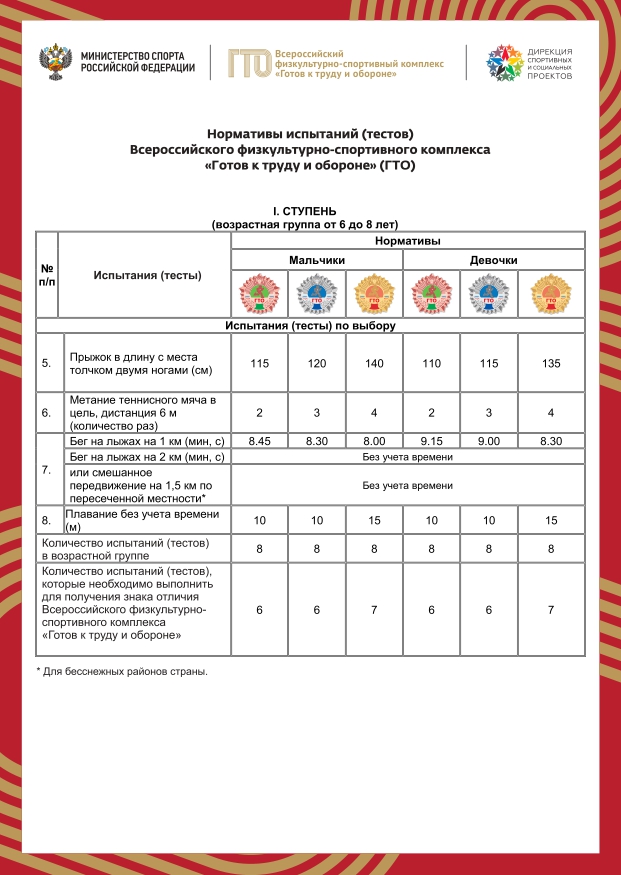 №Ф.И. участникаЧелночный бег 3х10 метров
(секунд)Отжимание;сгибание и разгибание рук в упоре лёжа на полу (кол-во раз)Метание теннисного мяча в цель, дистанция 6м (кол-во попаданий)3 попытки.Прыжок в длину с места
толчком двумя ногами (см)Наклон вперед из положения стоя( 1 достать пол ладонями, 2 пальцами рук, 3 кончиками пальцев)Поднимание туловища из положения лёжа на спине (кол-во раз за 30 сек)Смешанное передвижение на 1000м(без учёта времени)1Гюльмамедов Гейдар 8.862 из 3144Пальцами рук21Выполнил2Исаков Иван9.853 из 3140Ладонь24Выполнил3Теплов Владислав9.7173 из 3132Ладонь22Выполнил4Казаков Дмитрий8.4113 из 3153Ладонь26Выполнил№Ф.И. участникаЧелночный бег 3х10 метров
(секунд)Отжимание;сгибание и разгибание рук в упоре лёжа на полу (кол-во раз)Метание теннисного мяча в цель, дистанция 6м (кол-во попаданий)3 попытки.Прыжок в длину с места
толчком двумя ногами (см)Наклон вперед из положения стоя(1 достать пол ладонями, 2 пальцами рук, 3 кончиками пальцев)Поднимание туловища из положения лёжа на спине (кол-во раз за 30 сек)Смешанное передвижение на 1000м(без учёта времени)1Ленивцева Алёна9.392 из 3130Ладонь24Выполнила2Ковалёва Полина9.752 из 3129Ладонь18Выполнила3Гераськина София9.552 из 3142Ладонь18Выполнила4Ракишева София9.6142 из 3139Ладонь21Выполнила